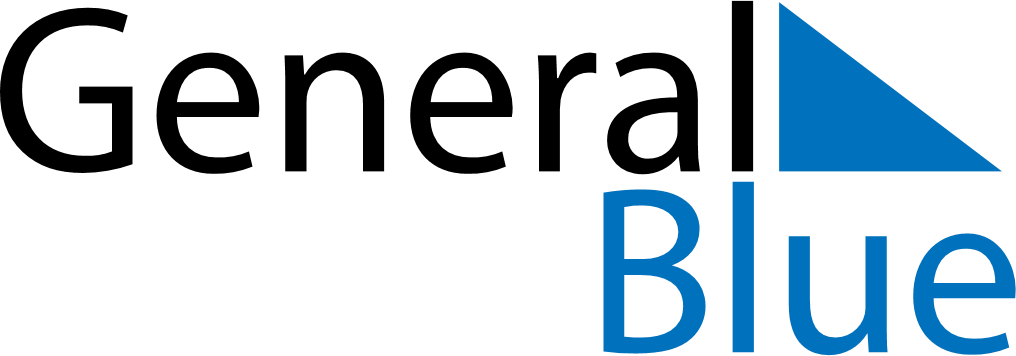 May 2027May 2027May 2027May 2027GuernseyGuernseyGuernseySundayMondayTuesdayWednesdayThursdayFridayFridaySaturday123456778Early May bank holiday910111213141415Liberation Day161718192021212223242526272828293031Spring bank holiday